2021年4月吉日会員　各位公益社団法人日本技術士会 中国本部本部長　　大田　一夫建設部会長　浅間　康史拝啓、時下益々ご清祥のこととお慶び申し上げます。平素は格別のご高配を賜り、厚くお礼申し上げます。さて、日本技術士会 建設部会は、2021年5月19日（水）に下記の講演を東京（港区機械振興会館）で開催します（東京からのWeb中継により会員の方は自宅でも視聴可能です）。中国本部建設部会では、2会場にて、テレビ会議システム（Teams）を使って、集合形式で視聴（オンラインライブ視聴）できるようにWeb中継します。日本技術士会会員以外の方の参加も歓迎しますので、お誘いあわせのうえ、多数ご参加くださいますようご案内申し上げます。敬具－ 記 －１．主　催　：　日本技術士会建設部会／中国本部建設部会２．日　時  ：  2021年5月19日(水)　 18:00～19:30３．会　場  ：　①広島会場：日本技術士会中国本部6階会議室　　　　　　　　②鳥取会場：サンイン技術コンサルタント株式会社　鳥取支店              ４．内　容　：　演題　月面基地の建設　　講師　清水建設㈱　フロンティア開発室　宇宙開発部部長　鵜山 尚大 氏５．集合形式による参加（１）定員　　広島15人 鳥取10人 　 　　　　　　　（岡山県、山口県、島根県は個人視聴のみとなります。）（２）対象　　会員及び非会員(一般参加者も歓迎します。)（３）参加費　会員：無料、非会員：500円、個人視聴の場合は会員非会員ともに無料（４）ＣＰＤ　会場での参加者には日本技術士会からＣＰＤ１時間３０分(予定)の参加票を発行します。（５）参加条件　体調が良好であること（体温37.5°未満）、マスク着用、手指消毒（６）締切り　2021年5月17日（月）（ただし、定員になり次第締切ります。）（７）申し込み方法（以下のいずれかでお申し込み下さい）①URLの専用申込フォーム　　　②FAX、電話での申込先　　公益社団法人 日本技術士会 中国本部事務局（勝田）〒730-0017 広島市中区鉄砲町1番20号 第3ウエノヤビル6階TEL： 082-511-0305　FAX : 082-511-0309　E-Mail : ipej-hiro@rapid.ocn.ne.jp　　＊事務局事務の省力化のため、できるだけ上記URLの専用申込フォームからお願いします。６． 個人視聴の申し込み　（会員のみ、日本技術会ホームページから直接申し込み）（１）締切り　　　2021年5月12日（水）　（２）申し込み　　ＨＰ[会員向けＣＰＤ行事予定]の左欄「申込」ボタンから　　＊参加の注意事項等詳細は日本技術士会ホームページでご確認ください。標記Web講演会に参加します。(参加会場に■(または☑)ください)参加会場【□広島会場、□鳥取会場□オンライン参加】資格は該当するものに■(または☑)を入れる。区分で会員とは日本技術士会会員を指し、該当するものに■(または☑)を入れる。技術部門は技術士か修習技術者のみ、該当するものに■(または☑)を入れる。連絡先は(会社・自宅)のうち、該当するものに■(または☑)を入れ、E-mail等を記入。同行者がいる場合は下記に記入。この個人情報は、本行事の参加申込み以外には使用しません。問合せ先：〒730-0017　広島市中区鉄砲町1-20第3ウエノヤビル6階公益社団法人日本技術士会 中国本部TEL:082-511-0305　FAX:082-511-0309　E-mail：ipej-hiro@rapid.ocn.ne.jp 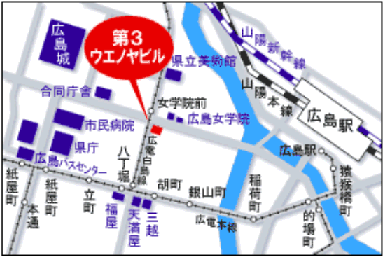 ②鳥取会場サンイン技術コンサルタント株式会社　鳥取支店鳥取市若葉台南1丁目11番地　　　TEL.0857-38-6111. 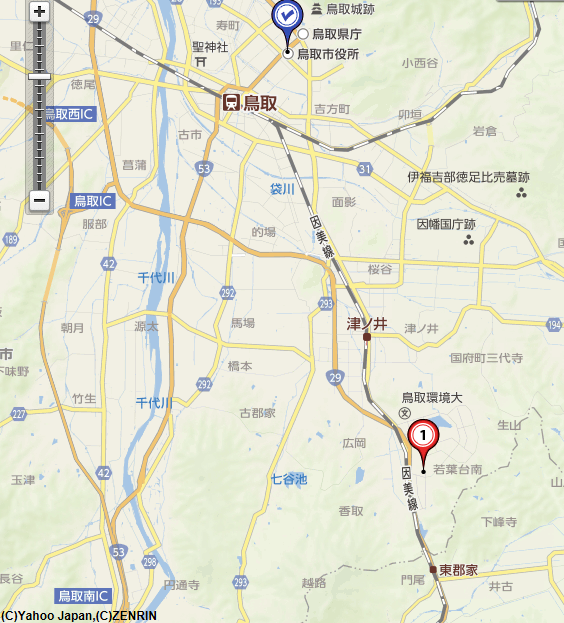 アクセス：鳥取駅より南へ車で約20分（※専用駐車場あります）https://forms.gle/vqNVpcQ92U7Y3kNg6https://www.engineer.or.jp建設部会５月度Web講演会 集合形式　参加申込書(2021年５月１９日)主催：公益社団法人日本技術士会中国本部申込ＦＡＸ番号：０８２－５１１－０３０９※メール送信可能な方は、事務局の省力化のため、メールによる申込をお願いします。氏名氏名資格(注1)区分(注2)申込者□技術士 □修習技術者□その他□会員 □非会員技術部門(注3)※複数選択可□機械　□船舶･海洋　□航空･宇宙　□電気電子　□化学　□繊維　□金属□資源工学　□建設　□上下水道　□衛生工学　□農業　□森林　□水産□経営工学　□情報工学　□応用理学　□生物工学　□環境　□原子力･放射線□総合技術監理□機械　□船舶･海洋　□航空･宇宙　□電気電子　□化学　□繊維　□金属□資源工学　□建設　□上下水道　□衛生工学　□農業　□森林　□水産□経営工学　□情報工学　□応用理学　□生物工学　□環境　□原子力･放射線□総合技術監理□機械　□船舶･海洋　□航空･宇宙　□電気電子　□化学　□繊維　□金属□資源工学　□建設　□上下水道　□衛生工学　□農業　□森林　□水産□経営工学　□情報工学　□応用理学　□生物工学　□環境　□原子力･放射線□総合技術監理□機械　□船舶･海洋　□航空･宇宙　□電気電子　□化学　□繊維　□金属□資源工学　□建設　□上下水道　□衛生工学　□農業　□森林　□水産□経営工学　□情報工学　□応用理学　□生物工学　□環境　□原子力･放射線□総合技術監理勤務先連絡先E-mail □会社　□自宅連絡先ＦＡＸ□会社　□自宅連絡先ＴＥＬ□会社　□自宅氏名資格(注1)区分(注2)同行者□技術士 □修習技術者□その他□会員 □非会員同行者□技術士 □修習技術者□その他□会員 □非会員□技術士 □修習技術者□その他□会員 □非会員